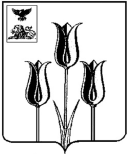 ВОЛОКОНОВСКИЙ РАЙОНАДМИНИСТРАЦИЯ МУНИЦИПАЛЬНОГО РАЙОНА «ВОЛОКОНОВСКИЙ РАЙОН»БЕЛГОРОДСКОЙ ОБЛАСТИП о с т а н о в л е н и еВолоконовка22 октября 2020 г.                                                                                                 		№ 99-01/361-АВ соответствии с Федеральными законами от 21 февраля 1992 года                   № 2395-1 «О недрах», от 6 октября 2003 года № 131-ФЗ «Об общих принципах организации местного самоуправления в Российской Федерации», от 27 июля 2010 года № 210-ФЗ «Об организации предоставления государственных и муниципальных услуг», от 26 декабря 2008 года № 294-ФЗ «О защите прав юридических лиц и индивидуальных предпринимателей при осуществлении государственного контроля (надзора) и муниципального контроля»,                         п о с т а н о в л я ю:1. Утвердить административный регламент исполнения муниципальной функции по осуществлению муниципального контроля за использованием и охраной недр при добыче общераспространенных полезных ископаемых, а также при строительстве подземных сооружений, не связанных с добычей полезных ископаемых на территории Волоконовского района (далее - Административный регламент, прилагается).2. Опубликовать  настоящее постановление в районной газете «Красный Октябрь» (Хорошилова И.А.) и разместить на официальном сайте администрации района в сети Интернет (http://www.volokonadm.ru) (Дрогачева О.А.).3. Контроль за исполнением постановления оставляю за собой.Первый заместитель главы администрации района                                                   А.Е. АлексеевАдминистративный регламент исполнения муниципальной функции по осуществлению муниципального контроля за использованием и охраной недр при добыче общераспространенных полезных ископаемых, а также при строительстве подземных сооружений, не связанных с добычей полезных ископаемых на территории Волоконовского района1. Общие положения1.1. Административный регламент исполнения муниципальной функции по осуществлению муниципального контроля за использованием и охраной недр при добыче общераспространенных полезных ископаемых, а также при строительстве подземных сооружений, не связанных с добычей полезных ископаемых на территории Волоконовского района (далее - муниципальная функция), разработан в целях повышения эффективности и качества исполнения муниципальной функции, регламентации прав и обязанностей участников отношений, определения сроков последовательности действий (далее - Административный регламент).1.2. Муниципальный контроль за использованием и охраной недр при добыче общераспространенных полезных ископаемых, а также при строительстве подземных сооружений, не связанных с добычей полезных ископаемых на территории Волоконовского района, осуществляется органом местного самоуправления в лице отдела агротехники и природопользования управления сельского хозяйства администрации района (далее – Уполномоченный орган) и осуществляет взаимодействие с управлением Федеральной службы по надзору в сфере защиты прав потребителей и благополучия человека (Роспотребнадзора) по Белгородской области, управлением Федеральной службы по надзору в сфере природопользования (Росприроднадзора) по Белгородской области, управлением Федеральной службы государственной регистрации, кадастра и картографии (Росреестра) по Белгородской области, инспекцией Федеральной налоговой службы, ОМВД России по Волоконовского району, прокуратурой Волоконовского района, филиалом ФГБУ «Федеральная кадастровая палата Росреестра» по Белгородской  области, административной комиссией при администрации Волоконовского района и другими территориальными органами федеральных органов исполнительной власти, органами исполнительной власти Белгородской области, органами местного самоуправления Волоконовского района, государственными и муниципальными учреждениями, организациями, общественными объединениями и гражданами, в том числе на основании соглашений, заключенных между администрацией Волоконовского района и соответствующими органами государственного (муниципального) контроля.1.3. Исполнение муниципальной функции осуществляется в соответствии с:Конституцией Российской Федерации от 12 декабря 1993 года (текст опубликован в «Российской газете» № 7, 21 января 2009 года);Федеральным законом от 6 октября 2003 года № 131-ФЗ «Об общих принципах организации местного самоуправления в Российской Федерации» (текст опубликован в «Российской газете» от 8 октября 2003 года № 202);Федеральным законом от 26 декабря 2008 года № 294-ФЗ «О защите прав юридических лиц и индивидуальных предпринимателей при осуществлении государственного контроля (надзора) и муниципального контроля» (текст опубликован в «Собрании законодательства Российской Федерации» от           29 декабря 2008 года № 52);Кодексом Российской Федерации об административных правонарушениях (текст опубликован в «Российской газете» от 31 декабря 2001 года № 256);Постановлением Правительства РФ от 30.06.2010г. № 489 «Об утверждении Правил подготовки органами государственного контроля (надзора) и органами муниципального контроля ежегодных планов проведения плановых проверок юридических лиц и индивидуальных предпринимателей»;Законом Российской Федерации от 21 февраля 1992 года № 2395-1 «О недрах»;настоящим Административным регламентом.1.4. Предметом муниципального контроля является соблюдение юридическими лицами, индивидуальными предпринимателями, обязательных требований, установленных федеральными законами, законами Белгородской области, а также муниципальными правовыми актами в области использования и охраны недр при добыче общераспространенных полезных ископаемых, а также при строительстве подземных сооружений, не связанных с добычей полезных ископаемых (далее - обязательные требования.1.5. Должностными лицами, ответственными за исполнение муниципальной функции, являются муниципальные инспекторы Уполномоченного органа, на которых возложено осуществление муниципального контроля в области использования и охраны недр при добыче общераспространенных полезных ископаемых, а также при строительстве подземных сооружений, не связанных с добычей полезных ископаемых.1.6. Права и обязанности муниципальных инспекторов службы муниципального контроля в области использования и охраны недр при добыче общераспространенных полезных ископаемых, а также при строительстве подземных сооружений, не связанных с добычей полезных ископаемых, исполняется сотрудниками управления сельского хозяйства администрации Волоконовского района (далее - муниципальные инспекторы).1.6.1. Муниципальные инспекторы имеют право:- осуществлять муниципальный контроль в соответствии с законодательством Российской Федерации, законодательством Белгородской области и муниципальными правовыми актами;- запрашивать и получать на основании мотивированных письменных запросов от органов государственной власти, органов местного самоуправления, юридических лиц, индивидуальных предпринимателей и граждан информацию и документы, необходимые для проверки соблюдения обязательных требований;- выдавать предписания о прекращении нарушений обязательных требований, об устранении выявленных нарушений, о проведении мероприятий по обеспечению соблюдения обязательных требований;- составлять по результатам проведенных проверок акты проверок по установленной форме в двух экземплярах с указанием сроков устранения выявленных нарушений и обязательным ознакомлением с ними руководителя, иного должностного лица проверяемого юридического лица, индивидуального предпринимателя или их уполномоченных представителей;- направлять в уполномоченные органы материалы по выявленным нарушениям законодательства в области использования и охраны недр при добыче общераспространенных полезных ископаемых, а также при строительстве подземных сооружений, не связанных с добычей полезных ископаемых, для решения вопроса о привлечении виновных лиц к ответственности в соответствии с законодательством Российской Федерации;- привлекать экспертов и экспертные организации к проведению проверок соблюдения требований в области использования и охраны недр при добыче общераспространенных полезных ископаемых, а также при строительстве подземных сооружений, не связанных с добычей полезных ископаемых;- заключать с экспертами и экспертными организациями соглашения о взаимодействии по проведению проверок соблюдения требований законодательства в области использования и охраны недр при добыче общераспространенных полезных ископаемых, а также при строительстве подземных сооружений, не связанных с добычей полезных ископаемых;- при организации и проведении проверок запрашивать и получать на безвозмездной основе, в том числе в электронной форме, документы и (или) информацию, включенные в определенный Правительством Российской Федерации перечень, от иных государственных органов, органов местного самоуправления либо подведомственных государственным органам или органам местного самоуправления организаций, в распоряжении которых находятся эти документы и (или) информация, в рамках межведомственного информационного взаимодействия в сроки и порядке, которые установлены Правительством Российской Федерации.Запрос документов и (или) информации, содержащих сведения, составляющие налоговую или иную охраняемую законом тайну, в рамках межведомственного информационного взаимодействия допускается при условии, что проверка соответствующих сведений обусловлена необходимостью установления факта соблюдения юридическими лицами, индивидуальными предпринимателями обязательных требований и предоставление указанных сведений предусмотрено федеральным законом.Передача в рамках межведомственного информационного взаимодействия документов и (или) информации, их раскрытие, в том числе ознакомление с ними в случаях, предусмотренных настоящим Федеральным законом, осуществляются с учетом требований законодательства Российской Федерации о государственной и иной охраняемой законом тайне.Перед проведением плановой проверки разъяснить руководителю, иному должностному лицу или уполномоченному представителю юридического лица, индивидуальному предпринимателю, его уполномоченному представителю содержание положений статьи 26.1 Федерального закона № 294-ФЗ.1.6.2. Муниципальные инспекторы обязаны:- осуществлять муниципальный контроль в соответствии с законодательством Российской Федерации, законодательством Белгородской области и муниципальными правовыми актами;- запрашивать и получать на основании мотивированных письменных запросов от органов государственной власти, органов местного самоуправления, юридических лиц, индивидуальных предпринимателей и граждан информацию и документы, необходимые для проверки соблюдения обязательных требований;- выдавать предписания о прекращении нарушений обязательных требований, об устранении выявленных нарушений, о проведении мероприятий по обеспечению соблюдения обязательных требований;- составлять по результатам проведенных проверок акты проверок по установленной форме в двух экземплярах, с указанием сроков устранения выявленных нарушений и обязательным ознакомлением с ними руководителя, иного должностного лица проверяемого юридического лица, индивидуального предпринимателя или их уполномоченных представителей;- направлять в уполномоченные органы материалы по выявленным нарушениям законодательства в области использования и охраны недр при добыче общераспространенных полезных ископаемых, а также при строительстве подземных сооружений, не связанных с добычей полезных ископаемых для решения вопроса о привлечении виновных лиц к ответственности в соответствии с законодательством Российской Федерации;- привлекать экспертов и экспертные организации к проведению проверок соблюдения требований в области использования и охраны недр при добыче общераспространенных полезных ископаемых, а также при строительстве подземных сооружений, не связанных с добычей полезных ископаемых;- заключать с экспертами и экспертными организациями соглашения о взаимодействии по проведению проверок соблюдения требований законодательства в области использования и охраны недр при добыче общераспространенных полезных ископаемых, а также при строительстве подземных сооружений, не связанных с добычей полезных ископаемых;- при организации и проведении проверок запрашивать и получать на безвозмездной основе, в том числе в электронной форме, документы и (или) информацию, включенные в определенный Правительством Российской Федерации перечень, от иных государственных органов, органов местного самоуправления либо подведомственных государственным органам или органам местного самоуправления организаций, в распоряжении которых находятся эти документы и (или) информация, в рамках межведомственного информационного взаимодействия в сроки и порядке, которые установлены Правительством Российской Федерации;- не препятствовать руководителю, иному должностному лицу или уполномоченному представителю юридического лица, индивидуальному предпринимателю присутствовать при проведении проверки и давать разъяснения по вопросам, относящимся к предмету проверки;- предоставлять руководителю, иному должностному лицу или уполномоченному представителю юридического лица, индивидуальному предпринимателю, его уполномоченному представителю, присутствующим при проведении проверки, информацию и документы, относящиеся к предмету проверки;- знакомить руководителя, иное должностное лицо или уполномоченного представителя юридического лица, индивидуального предпринимателя, его уполномоченного представителя с результатами проверки;- знакомить руководителя, иное должностное лицо или уполномоченного представителя юридического лица, индивидуального предпринимателя, его уполномоченного представителя с документами и (или) информацией, полученными в рамках межведомственного информационного взаимодействия;- учитывать при определении мер, принимаемых по фактам выявленных нарушений, соответствие указанных мер тяжести нарушений, их потенциальной опасности для жизни, здоровья людей, для животных, растений, окружающей среды, объектов культурного наследия (памятников истории и культуры) народов Российской Федерации, безопасности государства, для возникновения чрезвычайных ситуаций природного и техногенного характера, а также не допускать необоснованное ограничение прав и законных интересов индивидуальных предпринимателей, юридических лиц;- доказывать обоснованность своих действий при их обжаловании юридическими лицами, индивидуальными предпринимателями в порядке, установленном законодательством Российской Федерации;- соблюдать   сроки   проведения   проверки,   установленные законодательством Российской Федерации;- не требовать от юридического лица, индивидуального предпринимателя документы и иные сведения, представление которых не предусмотрено законодательством Российской Федерации;- перед началом проведения выездной проверки по просьбе руководителя, иного должностного лица или уполномоченного представителя юридического лица, индивидуального предпринимателя, его уполномоченного представителя ознакомить их с положениями административного регламента, в соответствии с которым проводится проверка;- осуществлять запись о проведенной проверке в журнале учета проверок юридического лица или индивидуального предпринимателя при наличии такового. При отсутствии журнала учета проверок в акте проверки делается соответствующая запись.Должностные лица, осуществляющие муниципальный контроль, несут установленную законодательством Российской Федерации ответственность за несоблюдение требований законодательства при проведении мероприятий по муниципальному контролю.1.7. Права лиц, в отношении которых осуществляется проверка.Руководитель, иное должностное лицо или уполномоченный представитель юридического лица, индивидуальный предприниматель, его уполномоченный представитель при проведении проверки имеют право:1) непосредственно присутствовать при проведении проверки, давать объяснения по вопросам, относящимся к предмету проверки;2) получать от органа муниципального контроля, его должностных лиц информацию, которая относится к предмету проверки и предоставление которой предусмотрено Федеральным законом № 294-ФЗ;3) знакомиться с результатами проверки и указывать в акте проверки о своем ознакомлении с результатами проверки, согласии или несогласии с ними, а также с отдельными действиями должностных лиц органа муниципального контроля;4) обжаловать действия (бездействие) должностных лиц органа муниципального контроля, повлекшие за собой нарушение прав юридического лица, индивидуального предпринимателя при проведении проверки, в административном и (или) судебном порядке в соответствии с законодательством Российской Федерации;5) знакомиться с документами и (или) информацией, полученными органами муниципального контроля в рамках межведомственного информационного взаимодействия от иных государственных органов, органов местного самоуправления либо подведомственных государственным органам или органам местного самоуправления организаций, в распоряжении которых находятся эти документы и (или) информация;6) подать в орган муниципального контроля заявление об исключении из ежегодного плана проведения плановых проверок проверки в отношении их, если полагают, что проверка включена в ежегодный план проведения плановых проверок в нарушение положений статьи 26.1 Федерального закона от 26.12.2008г. № 294-ФЗ «О защите прав юридических лиц и индивидуальных предпринимателей  при осуществлении государственного контроля (надзора) и муниципального контроля»;7) представлять документы и (или) информацию, запрашиваемые в рамках межведомственного информационного взаимодействия, в орган государственного контроля (надзора), орган муниципального контроля по собственной инициативе;8) привлекать Уполномоченного при Президенте Российской Федерации по защите прав предпринимателей либо уполномоченного по защите прав предпринимателей в субъекте Российской Федерации к участию в проверке.1.8. Обязанности лиц, в отношении которых осуществляются мероприятия по муниципальному контролю:при проведении проверок юридические лица обязаны обеспечить присутствие руководителей, иных должностных лиц или уполномоченных представителей юридических лиц; индивидуальные предприниматели обязаны присутствовать или обеспечить присутствие уполномоченных представителей, ответственных за организацию и проведение мероприятий по выполнению обязательных требований и требований, установленных муниципальными правовыми актами;не препятствовать проведению проверок при осуществлении муниципального контроля;не уклоняться от проведения проверок при осуществлении муниципального контроля;исполнить в установленный срок предписание органа муниципального контроля об устранении выявленных нарушений обязательных требований или требований, установленных муниципальными правовыми актами.1.9. Результатом муниципального контроля является акт проверки и принятие мер в отношении фактов нарушений, выявленных при проведении проверки.2. Требования к порядку исполнения муниципальной функции2.1. Порядок информирования об исполнении муниципальной функции.2.1.1. Информация о месте нахождения Уполномоченного органа исполнения муниципальной функции:2.1.2. График работы Управления сельского хозяйства администрации Волоконовского района:2.1.3. Для получения информации об исполнении муниципальной функции граждане, юридические лица, индивидуальные предприниматели (далее - заявители) обращаются непосредственно к сотрудникам в управление сельского хозяйства администрации Волоконовского района:- лично;- по телефону.Информация о порядке исполнения муниципальной функции размещается на официальном сайте органов местного самоуправления Волоконовского района в сети Интернет, на Едином портале государственных и муниципальных услуг (функций) Белгородской области (www.gosuslugi31.ru).2.1.4. Основными требованиями к информированию об исполнении муниципальной функции являются:- достоверность предоставляемой информации;- четкость изложения информации;- полнота информации;- оперативность предоставления информации.2.1.5. Информирование заявителей об исполнении муниципальной функции осуществляется в виде индивидуального и публичного информирования, которое производится в устной и письменной форме.2.1.6. Индивидуальное устное информирование об исполнении муниципальной функции осуществляется специалистами службы муниципального контроля управления сельского хозяйства администрации Волоконовского района (далее - специалистами) лично и по телефону.При ответе на телефонный звонок специалист, сняв трубку, должен представиться, назвав:- наименование Уполномоченного органа;- должность;- фамилию, имя, отчество.Затем специалист должен предложить заявителю представиться и изложить суть вопроса. Специалист, осуществляющий прием (лично или по телефону), обязан относиться к заявителю корректно и внимательно.2.1.7. Индивидуальное письменное информирование об исполнении муниципальной функции осуществляется путем направления в тридцатидневный срок ответа на обращение заявителя почтой или размещением его на официальном сайте администрации Волоконовского района  www.volokonadm.ru в сети Интернет.2.2. Муниципальная функция исполняется без взимания платы.2.3. Срок исполнения муниципальной функции.2.3.1. Контроль за использованием и охраной недр при добыче общераспространенных полезных ископаемых, а также при строительстве подземных сооружений, не связанных с добычей полезных ископаемых на территории Волоконовского района осуществляется постоянно. Исполнение муниципальной функции в форме плановых проверок осуществляется в следующие сроки:в отношении юридических лиц и индивидуальных предпринимателей плановые проверки проводятся не чаще чем один раз в три года. Максимальный срок проведения плановой проверки (документарной и выездной) не может превышать двадцать рабочих дней. В отношении одного субъекта малого предпринимательства общий срок проведения плановой выездной проверки не может превышать пятьдесят часов для малого предприятия и пятнадцать часов для микропредприятия в год;в исключительных случаях, связанных с необходимостью проведения сложных и (или) длительных исследований, испытаний, специальных экспертиз и расследований на основании мотивированных предложений должностных лиц Уполномоченного органа, срок проведения выездной плановой проверки может быть продлен приказом руководителя Уполномоченного органа, но не более чем на двадцать рабочих дней, в отношении малых предприятий, микропредприятий не более чем на пятнадцать часов.2.3.2. Письменные обращения по вопросу исполнения муниципальной функции подаются заявителями в администрацию Волоконовского района либо уполномоченный на осуществление муниципального контроля за использованием и охраной недр при добыче общераспространенных полезных ископаемых, а также при строительстве подземных сооружений, не связанных с добычей полезных ископаемых на территории Волоконовского района орган и регистрируются в течение трех рабочих дней с момента их поступления.Письменные обращения рассматриваются в тридцатидневный срок со дня их регистрации.Если для рассмотрения обращения необходимо проведение выездного обследования, истребование дополнительных материалов либо принятие иных мер, указанный срок рассмотрения обращения может быть продлен уполномоченным органом не более чем на 30 дней, уведомив о продлении срока его рассмотрения гражданина, направившего обращение.По результатам рассмотрения письменного обращения заявителю сообщается решение по существу всех поставленных в нем вопросов.В случае, если в письменном обращении не указаны фамилия гражданина, направившего обращение, и почтовый адрес, по которому должен быть направлен ответ, ответ на обращение не дается.Уполномоченный орган или должностное лицо при получении письменного обращения, в котором содержатся нецензурные либо оскорбительные выражения, угрозы жизни, здоровью и имуществу должностного лица, а также членов его семьи, вправе оставить обращение без ответа по существу поставленных в нем вопросов и сообщить гражданину, направившему обращение, о недопустимости злоупотребления правом.Если текст письменного обращения не поддается прочтению, ответ на обращение не дается и оно не подлежит направлению на рассмотрение в уполномоченный орган или должностному лицу в соответствии с их компетенцией, о чем сообщается гражданину, направившему обращение, если его фамилия и почтовый адрес поддаются прочтению.Если ответ по существу поставленного в письменном обращении вопроса не может быть дан без разглашения сведений, составляющих государственную или иную охраняемую федеральным законом тайну, гражданину, направившему обращение, сообщается о невозможности дать ответ по существу поставленного в нем вопроса в связи с недопустимостью разглашения указанных сведений.2.3.3. Письменное обращение, поступившее в электронной форме на официальный сайт Уполномоченного органа по исполнению муниципальной функции, подлежит регистрации и рассмотрению в порядке, предусмотренном пунктом 2.3.2 настоящего Административного регламента.3. Состав, последовательность и сроки выполненияадминистративных процедур (действий), требования к порядкуих выполнения, в том числе особенности выполненияадминистративных процедур (действий) в электронной форме3.1. Мероприятия по контролю включают в себя действия должностного лица или должностных лиц Уполномоченного органа и привлекаемых в случае необходимости в установленном законом порядке к проведению проверок экспертов, экспертных организаций по рассмотрению документов юридического лица, индивидуального предпринимателя, гражданина по обследованию используемых указанными лицами при осуществлении деятельности территорий, зданий, строений, сооружений, помещений, объектов окружающей среды, а также по проведению экспертиз и расследований, направленных на установление причинно-следственной связи выявленного нарушения требований, установленных муниципальными правовыми актами, федеральными законами и законами Белгородской области, с фактами причинения вреда (блок-схема, прилагается).3.2. Исполнение муниципальной функции по осуществлению муниципального контроля в области использования и охраны недр при добыче общераспространенных полезных ископаемых, а также при строительстве подземных сооружений, не связанных с добычей полезных ископаемых, включает в себя следующие административные процедуры:разработка ежегодного плана проведения плановых проверок;принятие решения о проведении проверки;проведение плановых проверок;проведение внеплановых проверок;оформление результатов проверок и направление их пользователям, в отношении которых проводилась проверка;принятие мер в отношении фактов нарушений, выявленных при проведении проверок.3.3. Разработка ежегодного плана проведения плановых проверок.3.3.1. Подготовка ежегодного плана проверок осуществляется в соответствии с Постановлением Правительства Российской Федерации от 30.06.2010г. № 489 «Об утверждении правил подготовки органами государственного контроля (надзора) и органами муниципального контроля ежегодных планов проведения плановых проверок юридических лиц и индивидуальных предпринимателей». В плане проверок указываются:- наименования юридического лица (его филиалов, представительств, обособленных структурных подразделений), фамилия, имя, отчество индивидуального предпринимателя, деятельность которого подлежит плановым проверкам, место нахождение юридического лица (его филиалов, представительств, обособленных структурных подразделений) или место жительства индивидуального предпринимателя и место фактического осуществления своей деятельности;- цель и основание проведения каждой плановой проверки;- дата начала и сроки проведения каждой плановой проверки;- наименование органа, осуществляющего конкретную плановую проверку.3.3.2. Основанием для включения проверки в ежегодный план проверок Уполномоченного органа является истечение трех лет со дня:- государственной регистрации юридического лица, индивидуального предпринимателя;- окончания проведения последней плановой проверки в отношении юридического лица, индивидуального предпринимателя;- начала осуществления юридическим лицом, индивидуальным предпринимателем предпринимательской деятельности в соответствии с представленным в уполномоченный Правительством Российской Федерации в соответствующей сфере федеральный орган исполнительной власти уведомлением о начале осуществления отдельных видов предпринимательской деятельности в случае выполнения работ или предоставления услуг, требующих представления указанного уведомления.3.3.3. В срок до 1 сентября года, предшествующего году проведения плановых проверок, Уполномоченный орган утверждает и направляет проект ежегодного плана проведения плановых проверок в соответствующий орган прокуратуры.3.3.4. Орган прокуратуры в срок до 1 октября года, предшествующего году проведения плановых проверок, рассматривает проект ежегодного плана проведения плановых проверок на предмет законности включения в них объектов муниципального контроля и вносит Уполномоченному органу предложения о проведении совместных плановых проверок.3.3.5. Уполномоченный орган рассматривает предложения органов прокуратуры о проведении совместных плановых проверок и по итогам их рассмотрения направляет в органы прокуратуры в срок до 1 ноября года, предшествующего году проведения плановых проверок, ежегодные планы проведения плановых проверок.3.3.6. Согласованный с органами прокуратуры и утвержденный руководителем уполномоченного органа ежегодный план проверок в срок до 31 декабря года, предшествующего году проведения плановых проверок, размещается в сети Интернет на сайте администрации района: www.volokonadm.ru.3.4. Принятие решения о проведении проверки.3.4.1. Основанием для принятия решения о проведении плановой проверки является ежегодный план проведения плановых проверок Уполномоченного органа.3.4.2. Основаниями для принятия решения о проведении внеплановой проверки являются:1) поступление в орган государственного контроля (надзора), орган муниципального контроля заявления от юридического лица или индивидуального предпринимателя о предоставлении правового статуса, специального разрешения (лицензии) на право осуществления отдельных видов деятельности или разрешения (согласования) на осуществление иных юридически значимых действий, если проведение соответствующей внеплановой проверки юридического лица, индивидуального предпринимателя предусмотрено правилами предоставления правового статуса, специального разрешения (лицензии), выдачи разрешения (согласования);2) выявление при проведении мероприятий без взаимодействия с юридическими лицами, индивидуальными предпринимателями при осуществлении видов государственного контроля (надзора), указанных в частях 1 и 2 статьи 8.1 настоящего Федерального закона от 26.12.2008г. № 294 ФЗ «О защите прав юридических лиц и индивидуальных предпринимателей  при осуществлении государственного контроля (надзора) и муниципального контроля», параметров деятельности юридического лица, индивидуального предпринимателя, соответствие которым или отклонение от которых согласно утвержденным органом государственного контроля (надзора) индикаторам риска является основанием для проведения внеплановой проверки, которое предусмотрено в положении о виде федерального государственного контроля (надзора);3) истечение срока исполнения ранее выданного предписания об устранении выявленного нарушения обязательных требований;4) поступление в Уполномоченный орган обращений и заявлений граждан, юридических лиц, индивидуальных предпринимателей, информации от органов государственной власти, органов местного самоуправления, из средств массовой информации о следующих фактах:- возникновение угрозы причинения вреда жизни, здоровью граждан, вреда животным, растениям, окружающей среде, безопасности государства, а также угрозы чрезвычайных ситуаций природного и техногенного характера;- причинение вреда жизни, здоровью граждан, вреда животным, растениям, окружающей среде, безопасности государства, а также возникновение чрезвычайных ситуаций природного и техногенного характера;5) приказ (распоряжение) руководителя органа государственного контроля (надзора), изданный в соответствии с поручениями Президента Российской Федерации, Правительства Российской Федерации и на основании требования прокурора о проведении внеплановой проверки в рамках надзора за исполнением законов по поступившим в органы прокуратуры материалам и обращениям.3.4.3. Внеплановая выездная проверка может быть проведена по основаниям, указанным в подпункте 2 пункта 3.5.2 настоящего Административного регламента, должностными лицами Уполномоченного органа после согласования с органом прокуратуры по месту осуществления деятельности юридического лица или индивидуального предпринимателя в установленном законодательством Российской Федерации порядке.3.4.4. Документы (обращения), содержащие основания для проведения внеплановой проверки, поступившие в администрацию Волоконовского района либо в Уполномоченный орган, регистрируются и передаются ответственному исполнителю для исполнения в установленном порядке в течение трех дней с момента поступления.3.4.5. В случае если в документах (обращениях) отражены вопросы, относящиеся к компетенции нескольких контролирующих органов, копии документов в течение семи дней со дня регистрации направляются Уполномоченным органом в соответствующие контролирующие органы.3.4.6. Обращения и заявления, не позволяющие установить лицо, обратившееся в Уполномоченный орган, а также обращения и заявления, не содержащие сведений о фактах, указанных в пункте 3.5.2 настоящего Административного регламента, не могут служить основанием для проведения внеплановой проверки.3.4.7. Принятие решения о проведении проверки включает в себя оформление распоряжения Уполномоченного органа (далее - распоряжение), подписанного руководителем уполномоченного органа.3.4.8. В распоряжении указываются:1) наименование органа муниципального контроля;2) фамилии, имена, отчества, должности должностного лица или должностных лиц, уполномоченных на проведение проверки, а также привлекаемых к проведению проверки экспертов, представителей экспертных организаций;3) наименование юридического лица или фамилия, имя, отчество индивидуального предпринимателя, проверка которых проводится, места нахождения юридических лиц (их филиалов, представительств, обособленных структурных подразделений) или места жительства индивидуальных предпринимателей и места фактического осуществления ими деятельности;4) цели, задачи, предмет проверки и срок ее проведения;5) правовые основания проведения проверки, в том числе подлежащие проверке обязательные требования;6) сроки проведения и перечень мероприятий по контролю необходимых для достижения целей и задач проведения проверки;7) перечень административных регламентов по осуществлению муниципального лесного контроля;8) перечень документов, относящихся к предмету проверки, представление которых юридическим лицом или индивидуальным предпринимателем необходимо для достижения целей и задач проведения проверки;9) даты начала и окончания проведения проверки.3.4.9. Подготовка распоряжения о проведении проверки имеющего порядковый номер и дату регистрации осуществляется структурным подразделением или должностным лицом, ответственным за проведение проверки.3.4.10. В случае продления срока выездной плановой проверки по основаниям, указанным в пункте 3.6.5 настоящего Административного регламента, должностным лицом, ответственным за проведение проверки, подготавливаются изменения в распоряжение в части продления срока проведения проверки.3.4.11. Изменения в распоряжение в части продления срока проведения проверки по основаниям, указанным в пункте 3.6.5 настоящего Административного регламента, вносятся до окончания срока проверки, определенного распоряжением.3.4.12. По просьбе руководителя, иного должностного лица или уполномоченного представителя пользователя лесного участка должностные лица Уполномоченного органа обязаны ознакомить подлежащих проверке лиц с административным регламентом по осуществлению лесного контроля.3.4.13. О проведении плановой проверки согласно ч. 12, ст. 9, Федерального закона от 26.12.2008г.  № 294-ФЗ «О защите прав юридических лиц и индивидуальных предпринимателей  при осуществлении государственного контроля (надзора) и муниципального контроля» - юридическое лицо, индивидуальный предприниматель уведомляются органом государственного контроля (надзора), органом муниципального контроля не позднее чем за три рабочих дня до начала ее проведения посредством направления копии распоряжения или приказа руководителя, заместителя руководителя органа государственного контроля (надзора), органа муниципального контроля о начале проведения плановой проверки заказным почтовым отправлением с уведомлением о вручении и (или) посредством электронного документа, подписанного усиленной квалифицированной электронной подписью и направленного по адресу электронной почты юридического лица, индивидуального предпринимателя, если такой адрес содержится соответственно в едином государственном реестре юридических лиц, едином государственном реестре индивидуальных предпринимателей либо ранее был представлен юридическим лицом, индивидуальным предпринимателем в орган государственного контроля (надзора), орган муниципального контроля, или иным доступным способом.3.4.14. О проведении внеплановой выездной проверки пользователь участка уведомляется Уполномоченным органом не менее чем за 24 часа до начала ее проведения любым доступным способом согласно ч. 16, ст. 10 от 26.12.2008г.  № 294-ФЗ «О защите прав юридических лиц и индивидуальных предпринимателей  при осуществлении государственного контроля (надзора) и муниципального контроля» о проведении внеплановой выездной проверки, за исключением внеплановой выездной проверки, основания проведения которой указаны в пункте 2 части 2 настоящей статьи, юридическое лицо, индивидуальный предприниматель уведомляются органом государственного контроля (надзора), органом муниципального контроля не менее чем за двадцать четыре часа до начала ее проведения любым доступным способом, в том числе посредством электронного документа, подписанного усиленной квалифицированной электронной подписью и направленного по адресу электронной почты юридического лица, индивидуального предпринимателя, если такой адрес содержится соответственно в едином государственном реестре юридических лиц, едином государственном реестре индивидуальных предпринимателей либо ранее был представлен юридическим лицом, индивидуальным предпринимателем в орган государственного контроля (надзора), орган муниципального контроля.3.4.15. В случае, если в результате деятельности пользователя при добыче общераспространенных полезных ископаемых, а также при строительстве подземных сооружений, не связанных с добычей полезных ископаемых на территории Волоконовского района, причинен или причиняется вред жизни, здоровью граждан, вред животным, растениям, окружающей среде, объектам культурного наследия (памятникам истории и культуры) народов Российской Федерации, безопасности государства, а также возникли или могут возникнуть чрезвычайные ситуации природного и техногенного характера, предварительное уведомление пользователя о начале проведения внеплановой выездной проверки не требуется. Заверенная печатью копия распоряжения вручается под роспись должностными лицами Уполномоченного органа, проводящими проверку, руководителю, иному должностному лицу или уполномоченному представителю юридического лица, индивидуальному предпринимателю, его уполномоченному представителю одновременно с предъявлением служебных удостоверений. По требованию подлежащих проверке лиц должностные лица Уполномоченного органа обязаны представить информацию об органе, а также об экспертах, экспертных организациях в целях подтверждения своих полномочий.3.4.16. Привлечение к участию в проверке представителей аккредитованных экспертных организаций или аккредитованных экспертов организуется в случаях необходимости проведения экспертиз, исследований, испытаний, измерений и т.п., требующих специальных познаний.Привлекаемые эксперты, экспертные организации должны быть аккредитованы в соответствии с порядком, регламентированным Правилами аккредитации граждан и организаций, привлекаемых органами государственного контроля (надзора) и органами муниципального контроля к проведению мероприятий по контролю, утвержденными Постановлением Правительства РФ от 17.05.2014г. № 460 «Об изменении и признании утратившим силу некоторых актов Правительства Российской Федерации в связи с принятием Федерального закона «Об аккредитации в национальной системе  аккредитации», Федеральным законом от 28.12.2013г. № 412-ФЗ «Об аккредитации в национальной системе аккредитации».3.4.17. Уполномоченным органом не привлекаются к проведению выездной проверки юридического лица, индивидуальные предприниматели, эксперты и экспертные организации, состоящие в гражданско-правовых и трудовых отношениях с проверяемым лицом, а также являющиеся аффилированными лицами проверяемых лиц.3.4.18. Оплата услуг экспертов и экспертных организаций, а также возмещение понесенных ими расходов, в связи с участием в мероприятиях по контролю расходов производится в порядке и размерах, установленных Правительством Российской Федерации.3.5. Проведение плановых проверок.3.5.1. Основанием для начала административной процедуры проведения плановой проверки является распоряжение о проведении плановой проверки, включенной в план, предусмотренный разделом 3.4 настоящего Административного регламента.3.5.2. Должностным лицом, ответственным за выполнение административного действия, является должностное лицо Уполномоченного органа согласно распоряжению о проведении плановой проверки.3.5.3. Плановые проверки могут проводиться одним должностным лицом или несколькими должностными лицами, осуществляющими муниципальный контроль.3.5.4. При проведении проверки по осуществлению муниципального контроля предоставляются (при наличии) следующие документы:- документы, подтверждающие право пользования при добыче общераспространенных полезных ископаемых, а также при строительстве подземных сооружений, не связанных с добычей полезных ископаемых на территории Волоконовского района: договор аренды или договор безвозмездного срочного пользования, или договор купли-продажи, или свидетельство о государственной регистрации права постоянного (бессрочного) пользования (свидетельство о государственной регистрации права постоянного (бессрочного) пользования запрашивается в порядке межведомственного взаимодействия).3.5.5. Срок проведения плановых проверок, предусмотренных настоящим Административным регламентом, в отношении юридического лица, которое осуществляет свою деятельность только на территории Белгородской области, не должен превышать 20 рабочих дней.Срок проведения выездной и (или) документарной плановой проверки в отношении юридического лица, которое осуществляет свою деятельность на территории нескольких субъектов Российской Федерации, устанавливается отдельно по каждому филиалу, представительству, обособленному структурному подразделению юридического лица, при этом общий срок проведения проверки не может превышать шестьдесят рабочих дней. В отношении одного субъекта малого предпринимательства общий срок проведения плановой выездной проверки не может превышать пятьдесят часов для малого предприятия и пятнадцать часов для микропредприятия в год.В исключительных случаях, связанных с необходимостью проведения сложных и (или) длительных исследований, испытаний, специальных экспертиз и расследований на основании мотивированных предложений должностных лиц Уполномоченного органа, проводящих выездную плановую проверку, срок проведения выездной плановой проверки может быть продлен приказом руководителя Уполномоченного органа, но не более чем на двадцать рабочих дней в отношении малых предприятий, микропредприятий не более чем на пятнадцать часов.3.5.6. Плановые проверки проводятся в форме документарной проверки и (или) выездной проверки.3.5.7. В 30-дневный срок до начала проведения плановой проверки на основании межведомственного взаимодействия Уполномоченным органом оформляется запрос о получении общедоступных сведений о юридическом лице или индивидуальном предпринимателе, в отношении которого будет проводиться проверка: - в Управлении Росреестра по Белгородской области - выписки из Единого государственного реестра прав на недвижимое имущество и сделок с ним; - в ФГБУ «Федеральная кадастровая палата Росреестра» по Белгородской области - кадастровые паспорта земельных участков.3.5.8. Плановая документарная проверка проводится по месту нахождения Уполномоченного органа.3.5.9. В процессе проведения документарной проверки должностными лицами Уполномоченного органа в первую очередь рассматриваются документы пользователя участка, имеющиеся в распоряжении, в том числе уведомления о начале осуществления отдельных видов предпринимательской деятельности, представленные в порядке, установленном статьей 8 Федерального закона от 26.12.200г. № 294-ФЗ «О защите прав юридических лиц и индивидуальных предпринимателей при осуществлении государственного контроля (надзора) и муниципального контроля», акты предыдущих проверок, материалы рассмотрения дел об административных правонарушениях и иные документы о результатах, осуществленных в отношении этих пользователей.В случае если достоверность сведений, содержащихся в документах, имеющихся в Уполномоченном органе, вызывает обоснованные сомнения либо эти сведения не позволяют оценить исполнение пользователем лесных участков обязательных требований, Уполномоченный орган направляет в адрес пользователя мотивированный запрос с требованием представить иные необходимые для рассмотрения в ходе проведения документарной проверки документы. К запросу прилагается заверенная печатью копия распоряжения о проведении документарной проверки.В течение 10 рабочих дней со дня получения мотивированного запроса пользователь лесного участка обязан направить соответственно в Уполномоченный орган указанные в запросе документы.Указанные в запросе документы представляются в виде копий, заверенных печатью (при ее наличии) и соответственно подписью индивидуального предпринимателя, его уполномоченного представителя, руководителя, иного должностного лица юридического лица. Пользователь вправе представить указанные в запросе документы в форме электронных документов в порядке, определяемом Правительством Российской Федерации.Не допускается требовать нотариального удостоверения копий документов, представляемых в Уполномоченный орган, если иное не предусмотрено законодательством Российской Федерации.3.5.10. В случае если в ходе документарной проверки выявлены ошибки и (или) противоречия в представленных пользователем лесного участка документах либо несоответствие сведений, содержащихся в этих документах, сведениям, содержащимся в имеющихся в Уполномоченном органе документах и (или) полученным в ходе осуществления муниципального контроля, информация об этом направляется пользователю лесного участка с требованием представить в течение 10 рабочих дней необходимые пояснения в письменной форме.3.5.11. Пользователь при добыче общераспространенных полезных ископаемых, а также при строительстве подземных сооружений, не связанных с добычей полезных ископаемых на территории Волоконовского района, представляющий в Уполномоченный орган соответственно пояснения относительно выявленных ошибок и (или) противоречий в представленных документах, либо относительно несоответствия указанных в пункте 3.6.9 настоящего Административного регламента сведений, вправе представить дополнительно в Уполномоченный орган соответственно документы, подтверждающие достоверность ранее представленных документов.3.5.12. Должностное лицо Уполномоченного органа, которое проводит документарную проверку, обязано рассмотреть представленные руководителем или иным должностным лицом юридического лица, индивидуальным предпринимателем, его уполномоченным представителем пояснения и документы, подтверждающие достоверность ранее представленных документов. В случае если после рассмотрения представленных пояснений и документов либо при отсутствии пояснений Уполномоченный орган установит признаки нарушения обязательных требований, должностные лица Уполномоченного органа проводят выездную проверку.3.5.13. При проведении документарной проверки Уполномоченный орган не вправе требовать у пользователя сведения и документы, не относящиеся к предмету документарной проверки, а также сведения и документы, которые могут быть получены этим органом от иных контролирующих органов.3.5.14. Выездная проверка проводится в случае, если при документарной проверке не представляется возможным:1) удостовериться в полноте и достоверности сведений, содержащихся в уведомлении о начале осуществления отдельных видов предпринимательской деятельности и иных имеющихся в Уполномоченном органе документах пользователя;2) оценить соответствие деятельности пользователя обязательным требованиям без проведения соответствующего мероприятия по контролю.3.5.15. Выездная проверка начинается с предъявления служебного удостоверения должностными лицами Уполномоченного органа, обязательного ознакомления руководителя или иного должностного лица пользователя, его уполномоченного представителя с распоряжением о назначении выездной проверки и с полномочиями проводящих выездную проверку лиц, а также с целями, задачами, основаниями проведения выездной проверки, видами и объемом мероприятий по контролю, составом экспертов, представителями экспертных организаций, привлекаемых к выездной проверке, со сроками и с условиями ее проведения.3.5.16. Руководитель, иное должностное лицо или уполномоченный представитель юридического лица, индивидуальный предприниматель, его уполномоченный представитель обязаны предоставить должностным лицам Уполномоченного органа, проводящим выездную проверку, возможность ознакомиться с документами, связанными с целями, задачами и предметом выездной проверки, в случае, если выездной проверке не предшествовало проведение документарной проверки, а также обеспечить доступ проводящих выездную проверку должностных лиц и участвующих в выездной проверке экспертов, представителей экспертных организаций на территорию, в используемые юридическим лицом, индивидуальным предпринимателем при осуществлении деятельности здания, строения, сооружения, помещения, к используемым юридическими лицами, индивидуальными предпринимателями оборудованию, подобным объектам, транспортным средствам и перевозимым ими грузам.3.5.17. Уполномоченный орган привлекает к проведению выездной проверки экспертов, экспертные организации, не состоящие в гражданско-правовых и трудовых отношениях с пользователем, в отношении которого проводится проверка, и не являющиеся аффилированными лицами проверяемых лиц.3.5.18. При проведении плановой проверки выполнения условий использования участка по вопросам, не относящимся к компетенции Уполномоченного органа, используются материалы проверок соответствующих контролирующих органов.3.5.19. В случае, если в ходе проверки пользователь не предоставляет запрашиваемые должностным лицом, осуществляющим муниципальный контроль, документы, предусмотренные распоряжением, выдается требование о предоставлении информации, оформленное в установленном порядке.3.5.20. В случае невыполнения требования должностного лица, осуществляющего муниципальный контроль, к пользователю применяется административная ответственность в порядке, установленном законодательством.3.6. Проведение внеплановых проверок.3.6.1 Проверка, не включенная в план, предусмотренный разделом 3.4 Административного регламента, является внеплановой.3.6.2. Основаниями для начала административной процедуры является распоряжение о проведении внеплановой проверки.3.6.3. Должностным лицом, ответственным за выполнение административного действия, является должностное лицо Уполномоченного органа согласно распоряжению о проведении внеплановой проверки.3.6.4. Внеплановые проверки могут проводиться одним должностным лицом или несколькими должностными лицами, осуществляющими муниципальный контроль.3.6.5. При проведении проверки пользователь участка предоставляет документы, указанные в п. 3.5.4 настоящего Административного регламента.3.6.6. Срок проведения внеплановых проверок в отношении юридического лица, которое осуществляет свою деятельность на территории одного субъекта Российской Федерации, не должен превышать 20 рабочих дней.Срок проведения выездной и (или) документарной внеплановой проверки в отношении юридического лица, которое осуществляет свою деятельность на территориях нескольких субъектов Российской Федерации, устанавливается отдельно по каждому филиалу, представительству, обособленному структурному подразделению юридического лица, при этом общий срок проведения проверки не может превышать шестьдесят рабочих дней.В отношении одного субъекта малого предпринимательства общий срок проведения внеплановой проверки не может превышать пятьдесят часов для малого предприятия и пятнадцать часов для микропредприятия в год.В исключительных случаях, связанных с необходимостью проведения сложных и (или) длительных исследований, испытаний, специальных экспертиз и расследований на основании мотивированных предложений должностных лиц Уполномоченного органа, проводящих выездную внеплановую проверку, срок проведения выездной внеплановой проверки может быть продлен руководителем Уполномоченного органа, но не более чем на двадцать рабочих дней в отношении малых предприятий, микропредприятий не более чем на пятнадцать часов.3.6.7. Внеплановые проверки выполнения пользователями участков предписаний Уполномоченного органа проводятся по поручению руководителя Уполномоченного органа только по окончании срока действий предписаний, который отсчитывается со дня получения предписаний пользователями недр при добыче общераспространенных полезных ископаемых, а также при строительстве подземных сооружений, не связанных с добычей полезных ископаемых на территории Волоконовского района. В обязательном порядке должны фиксироваться вновь выявленные нарушения, а также факты нарушений, носящих систематический характер.3.6.8. Внеплановые проверки проводятся в форме документарной проверки и (или) выездной проверки.3.6.9. В день поступления информации, которая подтверждает необходимость проведения внеплановой проверки по основаниям, которые указаны в подпунктах 2, 3 пункта 3.5.2 настоящего Административного регламента, Уполномоченный орган на основании межведомственного взаимодействия оформляет запросы о получении сведений о юридическом лице или индивидуальном предпринимателе, в отношении которого будет проведена проверка: - в Управлении «Росреестра по Белгородской области» - выписки из Единого государственного реестра прав на недвижимое имущество и сделок с ним; - в ФГБУ «Федеральная кадастровая палата Росреестра» по Белгородской области - кадастровые паспорта земельных участков и кадастровые выписки о земельных участках.3.6.10. Проведение документарной внеплановой проверки осуществляется в соответствии с пунктами 3.6.7 - 3.6.12 настоящего Административного регламента.3.6.11. Проведение выездной внеплановой проверки осуществляется в соответствии с пунктами 3.6.13 - 3.6.16 настоящего Административного регламента.3.7. Оформление результатов проверок и направление их пользователям недр при добыче общераспространенных полезных ископаемых, а также при строительстве подземных сооружений, не связанных с добычей полезных ископаемых на территории Волоконовского района, в отношении которых проводилась проверка.3.7.1. По результатам проверки уполномоченными лицами составляется акт проверки юридического лица, индивидуального предпринимателя.При выявлении нарушений в ходе проверки уполномоченными лицами выдается предписание.В случае нарушения обязательных требований составляется протокол об административных правонарушениях.Оформление результатов проверки осуществляется в течение двух рабочих дней.3.7.3. Ответственным за оформление результатов проверки юридического лица или индивидуального предпринимателя является уполномоченный специалист, проводивший проверку.3.7.4. При выявлении в ходе проверки нарушений требований законодательства, связанных с использованием лесных участков, принимаются меры, указанные в пунктах 3.9.2, 3.9.6, 3.9.7, 3.9.8 настоящего Административного регламента.3.7.5. В случае, если для составления акта проверки необходимо получить заключения по результатам проведенных исследований, испытаний, специальных расследований, экспертиз, акт проверки составляется в срок, не превышающий трех рабочих дней после завершения мероприятий по контролю.3.7.6. Акт проверки оформляется непосредственно после ее завершения в двух экземплярах, один из которых с копиями приложений в течение 3-х рабочих дней с момента подписания вручается руководителю, иному должностному лицу или уполномоченному представителю пользователя, его уполномоченному представителю под расписку об ознакомлении или либо об отказе в ознакомлении с актом проверки. Отметка об ознакомлении с актом проверки и роспись в его получении либо отметка об отказе в ознакомлении и получении акта проверки и документов делается в специальной графе акта проверки.3.7.7. В случае отсутствия руководителя, иного должностного лица или уполномоченного представителя пользователя, а также в случае отказа проверяемого лица от подписи об ознакомлении либо об отказе в ознакомлении с актом проверки акт и приложенные к нему материалы проверки направляются заказным почтовым отправлением с уведомлением о вручении, которое приобщается к экземпляру акта проверки, хранящемуся в деле органа муниципального контроля.3.7.8. При отказе руководителя (уполномоченного представителя) пользователя, в отношении которого проводится проверка, от подписания акта проверки в акте проверки делается соответствующая запись.3.7.9. В случае, если проведение внеплановой выездной проверки было согласовано с органом прокуратуры, копия акта проверки направляется в орган прокуратуры, которым принято решение о согласовании проведения проверки, в течение пяти рабочих дней со дня составления акта проверки.3.7.10. В случае, если результаты проверки содержат сведения, составляющие государственную, коммерческую, служебную, иную тайну, они оформляются с соблюдением требований, предусмотренных законодательством Российской Федерации.3.7.11. В журнале учета проверок должностными лицами муниципального контроля осуществляется запись о проведенной проверке, содержащая сведения о наименовании органа муниципального контроля, датах начала и окончания проведения проверки, времени ее проведения, правовых основаниях, целях, задачах и предмете проверки, выявленных нарушениях и выданных предписаниях, а также указываются фамилии, имена, отчества и должности должностного лица или должностных лиц, проводящих проверку, его или их подписи.Журнал учета проверок должен быть прошит, пронумерован и удостоверен печатью пользователя.При отсутствии журнала учета проверок в акте проверки делается соответствующая запись.Пользователи, проверка которых проводилась, в случае несогласия с фактами, выводами, предложениями, изложенными в акте проверки, либо с выданным предписанием об устранении выявленных нарушений в течение 15 дней с даты получения акта проверки вправе представить в Уполномоченный орган в письменной форме возражения в отношении акта проверки и (или) выданного предписания об устранении выявленных нарушений в целом или его отдельных положений. При этом пользователь вправе приложить к таким возражениям документы, подтверждающие обоснованность таких возражений, или их заверенные копии либо в согласованный срок передать их в Уполномоченный орган.3.7.12. Выполнение, невыполнение либо ненадлежащее выполнение предписания (предписаний) подтверждается актом проведения внеплановой проверки по исполнению ранее выданного предписания.3.8. Принятие мер в отношении фактов нарушений, выявленных при проведении проверок.3.8.1. Взаимодействие Уполномоченного органа при осуществлении муниципального контроля при добыче общераспространенных полезных ископаемых, а также при строительстве подземных сооружений, не связанных с добычей полезных ископаемых на территории Волоконовского района с контролирующими органами (перечислены в п. 1.2 настоящего Административного регламента), осуществляется в соответствии с Федеральным законом от 26.12.2008г. № 294-ФЗ «О защите прав юридических лиц и индивидуальных предпринимателей при осуществлении государственного контроля (надзора) и муниципального контроля».3.8.2. При выявлении в ходе проведения проверки нарушений должностное лицо, осуществляющее муниципальный контроль, выдает руководителю, иному должностному лицу или уполномоченному представителю проверяемого пользователя предписание (предписания) об устранении нарушений.3.8.3. Предписания могут быть выданы отдельно по каждому выявленному нарушению либо в виде одного документа, содержащего перечень выявленных нарушений и сроков их устранения.3.8.4. Предписание содержит следующие положения:- наименование органа муниципального контроля;- дата и место составления предписания;- дата и номер акта проверки, на основании которого выдается предписание;- фамилия, имя, отчество и должность лица, выдавшего предписание, номер его служебного удостоверения;- наименование пользователя, фамилия, имя и отчество должностного лица, которому выдается предписание;- содержание предписания (конкретное мероприятие, которое должно быть выполнено пользователем), срок исполнения, основание выдачи предписания (ссылки на пункты, части статей законов и иных нормативных правовых актов, предусматривающих предписываемую обязанность, а также на пункты договора аренды);- подпись должностного лица, выдавшего предписание;- сведения о вручении копии предписания лицу, которому выдано предписание, его уполномоченному представителю, их подписи, расшифровка подписей, дата вручения либо отметка о направлении предписания посредством почтовой связи.3.8.5. Выполнение, невыполнение либо ненадлежащее выполнение предписания (предписаний) подтверждается результатами внеплановой проверки, проводимой должностным лицом, осуществляющим муниципальный контроль.3.8.6. При выявлении факта невыполнения выданного предписания возбуждается дело об административном правонарушении в установленном порядке и выдается новое предписание.3.8.7. В случае выявления в нарушениях, выявленных в ходе проверки, состава, предусматривающего уголовную ответственность, Уполномоченный орган передает материалы о нарушении установленного законодательством использования в правоохранительные органы или прокуратуру Волоконовского района для рассмотрения вопроса о привлечении виновных лиц к уголовной ответственности.3.9. Организация и проведение мероприятий, направленных на профилактику нарушений обязательных требований.3.9.1. В целях предупреждения нарушений юридическими лицами и индивидуальными предпринимателями обязательных требований, устранения причин, факторов и условий, способствующих нарушениям обязательных требований, органы государственного контроля (надзора), органы муниципального контроля осуществляют мероприятия по профилактике нарушений обязательных требований в соответствии с ежегодно утверждаемыми ими программами профилактики нарушений.3.9.2. В целях профилактики нарушений обязательных требований органы государственного контроля (надзора), органы муниципального контроля:1) обеспечивают размещение на официальных сайтах в сети «Интернет» для каждого вида государственного контроля (надзора), муниципального контроля перечней нормативных правовых актов или их отдельных частей, содержащих обязательные требования, оценка соблюдения которых является предметом государственного контроля (надзора), муниципального контроля, а также текстов соответствующих нормативных правовых актов;2) осуществляют информирование юридических лиц, индивидуальных предпринимателей по вопросам соблюдения обязательных требований, в том числе посредством разработки и опубликования руководств по соблюдению обязательных требований, проведения семинаров и конференций, разъяснительной работы в средствах массовой информации и иными способами. В случае изменения обязательных требований органы государственного контроля (надзора), органы муниципального контроля подготавливают и распространяют комментарии о содержании новых нормативных правовых актов, устанавливающих обязательные требования, внесенных изменениях в действующие акты, сроках и порядке вступления их в действие, а также рекомендации о проведении необходимых организационных, технических мероприятий, направленных на внедрение и обеспечение соблюдения обязательных требований;3) обеспечивают регулярное (не реже одного раза в год) обобщение практики осуществления в соответствующей сфере деятельности государственного контроля (надзора), муниципального контроля и размещение на официальных сайтах в сети «Интернет» соответствующих обобщений, в том числе с указанием наиболее часто встречающихся случаев нарушений обязательных требований с рекомендациями в отношении мер, которые должны приниматься юридическими лицами, индивидуальными предпринимателями в целях недопущения таких нарушений;4) выдают предостережения о недопустимости нарушения обязательных требований в соответствии с частями 5 - 7 настоящей статьи, если иной порядок не установлен федеральным законом.3.9.3. Федеральным законом, положением о виде федерального государственного контроля (надзора), порядком организации и осуществления отдельных видов государственного контроля (надзора), муниципального контроля может быть предусмотрено осуществление органом государственного контроля (надзора), органом муниципального контроля специальных профилактических мероприятий, направленных на предупреждение причинения вреда, возникновения чрезвычайных ситуаций природного и техногенного характера.3.9.4. При условии, что иное не установлено федеральным законом, при наличии у органа государственного контроля (надзора), органа муниципального контроля сведений о готовящихся нарушениях или о признаках нарушений обязательных требований, полученных в ходе реализации мероприятий по контролю, осуществляемых без взаимодействия с юридическими лицами, индивидуальными предпринимателями, либо содержащихся в поступивших обращениях и заявлениях (за исключением обращений и заявлений, авторство которых не подтверждено), информации от органов государственной власти, органов местного самоуправления, из средств массовой информации в случаях, если отсутствуют подтвержденные данные о том, что нарушение обязательных требований, требований, установленных муниципальными правовыми актами, причинило вред жизни, здоровью граждан, вред животным, растениям, окружающей среде, объектам культурного наследия (памятникам истории и культуры) народов Российской Федерации, безопасности государства, а также привело к возникновению чрезвычайных ситуаций природного и техногенного характера либо создало непосредственную угрозу указанных последствий, и если юридическое лицо, индивидуальный предприниматель ранее не привлекались к ответственности за нарушение соответствующих требований, орган государственного контроля (надзора), орган муниципального контроля объявляют юридическому лицу, индивидуальному предпринимателю предостережение о недопустимости нарушения обязательных требований и предлагают юридическому лицу, индивидуальному предпринимателю принять меры по обеспечению соблюдения обязательных требований, требований, установленных муниципальными правовыми актами, и уведомить об этом в установленный в таком предостережении срок орган государственного контроля (надзора), орган муниципального контроля.3.9.5. Предостережение о недопустимости нарушения обязательных требований должно содержать указания на соответствующие обязательные требования, требования, установленные муниципальными правовыми актами, нормативный правовой акт, их предусматривающий, а также информацию о том, какие конкретно действия (бездействие) юридического лица, индивидуального предпринимателя могут привести или приводят к нарушению этих требований.3.10. Организация и проведение мероприятий по контролю без взаимодействия с юридическими лицами, индивидуальными предпринимателями.3.10.1. К мероприятиям по контролю, при проведении которых не требуется взаимодействие органа государственного контроля (надзора), органа муниципального контроля с юридическими лицами и индивидуальными предпринимателями (далее - мероприятия по контролю без взаимодействия с юридическими лицами, индивидуальными предпринимателями), относятся:1) плановые (рейдовые) осмотры (обследования) территорий, акваторий, транспортных средств в соответствии со статьей 13.2 Федерального закона от 3 июля 2016 года № 277-ФЗ «О внесении изменений в Федеральный закон «О защите прав юридических лиц и индивидуальных предпринимателей при осуществлении государственного контроля (надзора) и муниципального контроля» и Федеральный закон «О стратегическом планировании в Российской Федерации»;2) исследование и измерение параметров природных объектов окружающей среды (атмосферного воздуха, вод, почвы, недр) при осуществлении государственного экологического мониторинга, социально-гигиенического мониторинга в порядке, установленном законодательством Российской Федерации;3) наблюдение за соблюдением обязательных требований при размещении информации в сети «Интернет» и средствах массовой информации;4) наблюдение за соблюдением обязательных требований посредством анализа информации о деятельности либо действиях юридического лица и индивидуального предпринимателя, обязанность по представлению которой (в том числе посредством использования федеральных государственных информационных систем) возложена на такие лица в соответствии с федеральным законом;5) другие виды и формы мероприятий по контролю, установленные федеральными законами.3.10.2. Мероприятия по контролю без взаимодействия с юридическими лицами, индивидуальными предпринимателями проводятся уполномоченными должностными лицами органа государственного контроля (надзора), органа муниципального контроля в пределах своей компетенции на основании заданий на проведение таких мероприятий, утверждаемых руководителем или заместителем руководителя органа государственного контроля (надзора), органа муниципального контроля.3.10.3. В соответствии с Федеральным законом от 3 июля 2016 года № 277-ФЗ «О внесении изменений в Федеральный закон «О защите прав юридических лиц и индивидуальных предпринимателей при осуществлении государственного контроля (надзора) и муниципального контроля» и Федеральный закон «О стратегическом планировании в Российской Федерации», положением о виде федерального государственного контроля (надзора) мероприятия по контролю без взаимодействия с юридическими лицами, индивидуальными предпринимателями могут осуществляться с привлечением органом государственного контроля (надзора), органом муниципального контроля государственных или муниципальных учреждений, иных организаций. В этом случае положением о виде федерального государственного контроля (надзора) должны определяться условия участия государственных учреждений, иных организаций в осуществлении мероприятий по контролю, в том числе положения, не допускающие возникновения конфликта интересов.3.10.4. В случае выявления при проведении мероприятий по контролю, указанных в части 1 настоящей статьи, нарушений обязательных требований, требований, установленных муниципальными правовыми актами, должностные лица органа государственного контроля (надзора), органа муниципального контроля принимают в пределах своей компетенции меры по пресечению таких нарушений, а также направляют в письменной форме руководителю или заместителю руководителя органа государственного контроля (надзора), органа муниципального контроля мотивированное представление с информацией о выявленных нарушениях для принятия при необходимости решения о назначении внеплановой проверки юридического лица, индивидуального предпринимателя по основаниям, указанным в пункте 2 части 2 статьи 10 Федерального закона от 3 июля 2016 года № 277-ФЗ «О внесении изменений в Федеральный закон «О защите прав юридических лиц и индивидуальных предпринимателей при осуществлении государственного контроля (надзора) и муниципального контроля» и Федеральный закон «О стратегическом планировании в Российской Федерации».3.10.5. В случае получения в ходе проведения мероприятий по контролю без взаимодействия с юридическими лицами, индивидуальными предпринимателями сведений о готовящихся нарушениях или признаках нарушения обязательных требований, орган муниципального контроля направляют юридическому лицу, индивидуальному предпринимателю предостережение о недопустимости нарушения обязательных требований.4. Порядок и формы контроля за исполнением муниципальной функции4.1. Контроль за исполнением муниципальной функции осуществляется в форме текущего контроля.Текущий контроль за исполнением муниципальной функции - это мероприятия по контролю за соблюдением и исполнением муниципальными инспекторами положений Административного регламента и иных нормативных правовых актов, устанавливающих требования к исполнению муниципальной функции, а также за принятием ими решений.4.2. Текущий контроль за исполнением муниципальной функции осуществляется постоянно руководителем управления сельского хозяйства администрации Волоконовского района при организации и проведении муниципальными инспекторами проверок, а также в форме проверок соблюдения и исполнения муниципальными инспекторами положений настоящего Административного регламента, иных нормативных правовых актов, определяющих порядок выполнения административных процедур.4.3. По результатам проверок должностное лицо, осуществляющее текущий контроль, дает указания по устранению выявленных отклонений и нарушений и контролирует их исполнение.О случаях и причинах нарушения сроков и содержания административных процедур муниципальные инспекторы немедленно информируют руководителя управления сельского хозяйства администрации Волоконовского района, а также осуществляют срочные меры по устранению нарушений.4.4. Муниципальные инспекторы несут ответственность за соблюдение сроков и порядка проведения проверок, размещения информации на официальных сайтах и иные действия, связанные с организацией и проведением проверок.4.5. Контроль за законностью осуществления муниципальной функции включает в себя проведение проверок, выявление и устранение нарушений прав проверяемых лиц, рассмотрение, принятие в пределах компетенции решений и подготовку ответов на обращения заявителей по вопросам осуществления муниципальной функции.Периодичность проведения проверок может носить плановый характер в соответствии с графиком и внеплановый характер (по конкретному обращению заявителей).Порядок проведения проверок устанавливается правовыми актами администрации Волоконовского района. По результатам проверки составляется акт и в случае выявления нарушений прав проверяемых лиц осуществляется привлечение к ответственности лиц, допустивших нарушение, в соответствии с действующим законодательством.4.6. Муниципальный инспектор несет ответственность за:- законность осуществляемых в ходе проведения проверки действий;- соблюдение сроков и порядка проведения проверки.Ответственность муниципального инспектора закрепляется его должностной инструкцией в соответствии с требованиями действующего законодательства.5. Досудебный (внесудебный) порядок обжалования решенийи действий (бездействия) органа, исполняющего муниципальнуюфункцию, а также их должностных лиц5.1. Лицо, в отношении которого проведена проверка, считающее, что его права нарушены в ходе проведения проверки инспекторами муниципального лесного контроля, вправе обжаловать действия муниципальных инспекторов во внесудебном порядке вышестоящему должностному лицу администрации Волоконовского района.5.2. Жалобой признается обращение лица, в отношении которого инспекторами проведена проверка, содержащее просьбу гражданина о восстановлении или защите его нарушенных прав, свобод или законных интересов либо прав, свобод или законных интересов других лиц. Обращение, не содержащее просьбы о восстановлении и защите нарушенных прав, не признается жалобой и подлежит рассмотрению в порядке, установленном для рассмотрения обращений граждан Федеральным законом от 02.05.2006г. № 59-ФЗ «О порядке рассмотрения обращений граждан РФ» и настоящим Административным регламентом.5.2.1. Предметом досудебного (внесудебного) обжалования являются действия (бездействие) муниципального инспектора и принятые (осуществляемые) им решения (действия) в ходе исполнения муниципальной функции, нарушение муниципальными инспекторами положений настоящего Административного регламента.5.3. Рассмотрение жалобы может быть приостановлено, и ответ по существу на жалобу не дается исключительно в следующих случаях:- при получении письменного обращения, в котором содержатся нецензурные либо оскорбительные выражения, угрозы жизни, здоровью и имуществу должностного лица, а также членам его семьи. В этом случае заявителю разъясняется о недопустимости злоупотребления правом на обжалование;- если в жалобе не указана фамилия заявителя, направившего жалобу, и/или почтовый адрес, по которому должен быть направлен ответ;- если текст письменного обращения не поддается прочтению. В этом случае ответ по существу жалобы не дается, о чем сообщается заявителю, если его фамилия и почтовый адрес поддаются прочтению;- если в жалобе обжалуется судебное решение. В этом случае жалоба возвращается заявителю с разъяснением порядка обжалования данного судебного решения;- если в жалобе заявителя содержится вопрос, на который ему многократно давались письменные ответы по существу в связи с ранее направляемыми жалобами и при этом в жалобе не приводятся новые доводы или обстоятельства, руководитель Уполномоченного органа, должностное лицо (муниципальный инспектор) либо уполномоченное на то лицо вправе принять решение о безосновательности очередного обращения (жалобы) и прекращении переписки с заявителем по данному вопросу при условии, что указанное обращение (жалоба) и ранее направляемые обращения (жалобы) направлялись в один и тот же муниципальный орган. О данном решении уведомляется заявитель, направивший обращение (жалобу);- если ответ по существу поставленного в жалобе вопроса не может быть дан без разглашения сведений, составляющих государственную или иную охраняемую федеральным законом тайну. В этом случае заявителю, направившему жалобу, сообщается о невозможности дать ответ по существу поставленного в нем вопроса в связи с недопустимостью разглашения указанных сведений.Если причины, по которым ответ по существу поставленных в обращении вопросов не мог быть дан, в последующем были устранены, заявитель вправе вновь направить обращение в Уполномоченный орган.5.4. Основанием для обжалования действий (бездействия) муниципального инспектора является нарушение при проведении прав и законных интересов лица, в отношении которого была проведена проверка.5.5. Заинтересованное лицо имеет право на получение информации и документов, необходимых для обоснования и рассмотрения жалобы, при условии, что это не затрагивает права, свободы и законные интересы других лиц и что указанные документы не содержат сведения, составляющие государственную или иную охраняемую федеральным законодательством тайну.5.6. Жалоба лица, в отношении которого была проведена проверка, в досудебном (внесудебном) порядке подается:- главе администрации Волоконовского района по адресу: 309650, Белгородская область Волоконовский район, п. Волоконовка, ул. Ленина, д. 60, тел.: 8(47235) 5-00-24;- первому заместителю главы администрации района по развитию сельских территорий, начальнику управления сельского хозяйства администрации Волоконовского района по адресу: 309650, Белгородская область Волоконовский район, п. Волоконовка, ул. Ленина, д. 68, тел.: 8(47235) 5-11-21;- в иные органы в соответствии с законодательством Российской Федерации.5.7. Жалоба может быть подана в организационно-контрольный отдел делопроизводства администрации Волоконовского района (в случае если жалоба адресована главе администрации Волоконовского района), в управление сельского хозяйства администрации Волоконовского района (в случае если жалоба адресована начальнику управления сельского хозяйства администрации Волоконовского района). Подача жалобы может осуществляться письменно, почтовым отправлением, посредством факсимильной связи, в форме электронного сообщения или в устной форме во время приема уполномоченным лицом, по адресу и в указанное время, которые установлены в пунктах 2.1.1 - 2.1.3 настоящего Административного регламента.5.8. Жалоба должна отвечать требованиям, установленным статьей 7 Федерального закона от 02.05.2006г. № 59-ФЗ «О порядке рассмотрения обращений граждан в РФ», и содержать наименование государственного органа или органа местного самоуправления, в которые направляют письменное обращение, либо фамилию, имя, отчество соответствующего должностного лица, либо должность соответствующего лица, а также свои фамилию, имя, отчество (последнее - при наличии), почтовый адрес, по которому должны быть направлены ответ, уведомление о переадресации обращения, изложение сути жалобы, личную подпись заявителя и дату.К жалобе заявителем могут быть приложены документы (при их наличии), подтверждающие доводы заявителя, либо их копии.5.9. Основанием для начала процедуры досудебного (внесудебного) обжалования является регистрация поступления жалобы.5.10. Срок рассмотрения жалобы в соответствии с Федеральным законом от 02.05.2006г. № 59-ФЗ «О порядке рассмотрения обращений граждан Российской Федерации» составляет 30 дней с момента регистрации жалобы.В исключительных случаях, когда для проверки и решения вопросов, поставленных в жалобе, требуется более длительный срок, допускается продление сроков его рассмотрения, но не более чем на 30 дней. О продлении срока рассмотрения жалобы заявитель уведомляется лицом, рассматривающим жалобу.5.11. По результатам рассмотрения поступившей жалобы лицу, направившему жалобу, дается ответ в письменной форме с указанием решений, принятых по результатам рассмотрения.5.12. Управление сельского хозяйства администрации Волоконовского района осуществляет контроль за исполнением должностными лицами (муниципальными инспекторами) служебных обязанностей, ведет учет случаев ненадлежащего исполнения должностными лицами (муниципальными инспекторами) служебных обязанностей и принимает в соответствии с законодательством Российской Федерации, законодательством Белгородской области, нормативных правовых актов Волоконовского района меры в отношении таких должностных лиц (муниципальных инспекторов).5.13. Ответ на жалобу подписывается должностным лицом, уполномоченным рассматривать жалобу в соответствии с настоящим Административным регламентом.5.14. Ответ на жалобу, поступившую в форме электронного документа, направляется в форме электронного документа по адресу электронной почты, указанному в обращении, и в письменной форме по почтовому адресу, указанному в жалобе.5.15. При неудовлетворении заинтересованного лица в результате досудебного (внесудебного) обжалования он вправе обжаловать решения, принятые в ходе исполнения муниципальной функции, действия или бездействие должностных лиц (муниципальных инспекторов) в органы прокуратуры, либо в суд в порядке, установленном действующим законодательством.Приложениек Административному регламенту исполнения муниципальной функции по осуществлению муниципального контроля за использованием и охраной недр при добыче общераспространенных полезных ископаемых, а также при строительстве подземных сооружений, не связанных с добычей полезных ископаемых, на территории Волоконовского районаБлок-схемапоследовательности действий при осуществлениимуниципального контроляОб утверждении административного регламента исполнения муниципальной функции по осуществлению муниципального контроля за использованием и охраной недр при добыче общераспространенных полезных ископаемых, а также при строительстве подземных сооружений, не связанных с добычей полезных ископаемых на территории Волоконовского районаУтвержденпостановлениемадминистрации районаот 22 октября 2020 года№ 99-01/361-АНаименование уполномоченного органаМесто нахожденияПочтовый адресНомера телефонов для справокУправление сельского хозяйства администрации Волоконовского районаБелгородская область, п. Волоконовка, ул. Ленина, д. 68309650, Белгородская область, п. Волоконовка, ул. Ленина, д. 688(47235)5-09-98,8(47235)5-02-68Понедельник8.00 - 17.00Вторник8.00 - 17.00Среда8.00 - 17.00Четверг8.00 - 17.00Пятница8.00 - 17.00СубботаВыходнойВоскресеньеВыходнойОбеденный перерыв12.00 - 13.00